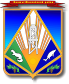 МУНИЦИПАЛЬНОЕ ОБРАЗОВАНИЕХАНТЫ-МАНСИЙСКИЙ РАЙОНХанты-Мансийский автономный округ – ЮграАДМИНИСТРАЦИЯ ХАНТЫ-МАНСИЙСКОГО РАЙОНАП О С Т А Н О В Л Е Н И Еот 09.08.2019                                                                                                № 216г. Ханты-МансийскО внесении изменения в постановление администрации Ханты-Мансийского района от 18.05.2011 № 87 «О межведомственной комиссии по организации отдыха, оздоровления, занятости детей, подростков и молодежи Ханты-Мансийского района»В связи с организационно-кадровыми изменениями в администрации Ханты-Мансийского района:1. Внести в постановление администрации Ханты-Мансийского района от 18.05.2011 № 87 «О межведомственной комиссии 
по организации отдыха, оздоровления, занятости детей, подростков 
и молодежи Ханты-Мансийского района» изменение, изложив 
приложение 2 в следующей редакции:«Приложение 2к постановлению администрацииХанты-Мансийского районаот 18.05.2011 № 87СОСТАВмежведомственной комиссии по организации отдыха, оздоровления,занятости детей, подростков и молодежи Ханты-Мансийского районаЗаместитель главы Ханты-Мансийского района по социальным вопросам, председатель комитета по образованию, председатель комиссииНачальник отдела по дополнительному образованию, воспитательной работе и проектной деятельности комитета 
по образованию администрации Ханты-Мансийского района, заместитель председателя комиссииЗаместитель директора муниципального казенного учреждения Ханты-Мансийского района «Комитет по культуре, спорту и социальной политике», ответственный секретарь комиссииЧлены комиссии:Директор муниципального казенного учреждения Ханты-Мансийского района «Комитет по культуре, спорту и социальной политике»Заместитель председателя комитета по образованию администрации Ханты-Мансийского районаНачальник отдела бюджетной политики социальной сферы комитета по финансам администрации Ханты-Мансийского районаНачальник отдела труда, предпринимательства и потребительского рынка комитета экономической политики администрации Ханты-Мансийского районаНачальник отдела транспорта, связи и дорог администрации Ханты-Мансийского районаНачальник отдела организационного обеспечения деятельности муниципальных комиссий по делам несовершеннолетних и защите их прав Начальник отдела опеки и попечительства администрации Ханты-Мансийского районаНачальник отдела по организации профилактики правонарушений администрации Ханты-Мансийского районаДиректор муниципального казенного учреждения Ханты-Мансийского района «Управление гражданской защиты»Председатель Общественного совета муниципального образования Ханты-Мансийский район (по согласованию)Депутаты Думы Ханты-Мансийского района (по согласованию)Директор  казенного  учреждения  Ханты-Мансийского  автономногоокруга – Югры «Ханты-Мансийский центр занятости населения» 
(по согласованию)Начальник территориального отдела Управления Роспотребнадзора по Ханты-Мансийскому автономному округу – Югре, г. Ханты-Мансийску и району (по согласованию)Начальник территориального отдела надзорной деятельности 
и профилактической работы по г. Ханты-Мансийску и району Главного управления МЧС России по Ханты-Мансийскому автономному округу – Югре (по согласованию)Начальник МО МВД России «Ханты-Мансийский» 
(по согласованию)Директор филиала казенного учреждения «Центроспас-Югория» 
по Ханты-Мансийскому району (по согласованию)Главный врач бюджетного учреждения Ханты-Мансийского автономного округа – Югры «Ханты-Мансийская районная больница» 
(по согласованию)Начальник Ханты-Мансийского отдела вневедомственной охраны – филиала федерального государственного казенного учреждения «Управление вневедомственной охраны войск национальной гвардии Российской Федерации по Ханты-Мансийскому автономному округу – Югре» (по согласованию)Главы сельских поселений Ханты-Мансийского района 
(по согласованию).».2. Опубликовать (обнародовать) настоящее постановление в газете «Наш район» и разместить на официальном сайте администрации Ханты-Мансийского района.3. Контроль за выполнением постановления возложить 
на заместителя главы Ханты-Мансийского района по социальным вопросам, председателя комитета по образованию.И.о. главы Ханты-Мансийского района                                         Р.Н.Ерышев